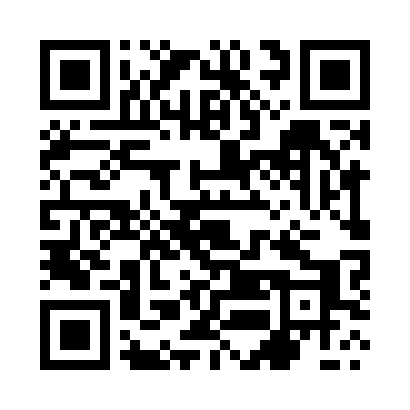 Prayer times for Chwalecice, PolandWed 1 May 2024 - Fri 31 May 2024High Latitude Method: Angle Based RulePrayer Calculation Method: Muslim World LeagueAsar Calculation Method: HanafiPrayer times provided by https://www.salahtimes.comDateDayFajrSunriseDhuhrAsrMaghribIsha1Wed2:465:2612:566:058:2710:552Thu2:445:2412:566:068:2910:583Fri2:435:2212:566:078:3111:014Sat2:425:2012:566:088:3211:025Sun2:415:1912:566:098:3411:036Mon2:405:1712:566:108:3611:037Tue2:405:1512:566:118:3711:048Wed2:395:1312:566:128:3911:059Thu2:385:1112:566:138:4111:0510Fri2:375:1012:566:148:4211:0611Sat2:375:0812:566:158:4411:0712Sun2:365:0612:566:168:4611:0813Mon2:355:0512:566:178:4711:0814Tue2:355:0312:566:188:4911:0915Wed2:345:0112:566:198:5111:1016Thu2:335:0012:566:208:5211:1017Fri2:334:5812:566:218:5411:1118Sat2:324:5712:566:228:5511:1219Sun2:324:5512:566:228:5711:1220Mon2:314:5412:566:238:5811:1321Tue2:314:5312:566:249:0011:1422Wed2:304:5112:566:259:0111:1423Thu2:304:5012:566:269:0311:1524Fri2:294:4912:566:279:0411:1625Sat2:294:4812:566:279:0511:1626Sun2:294:4612:566:289:0711:1727Mon2:284:4512:566:299:0811:1828Tue2:284:4412:576:309:0911:1829Wed2:284:4312:576:319:1111:1930Thu2:274:4212:576:319:1211:1931Fri2:274:4112:576:329:1311:20